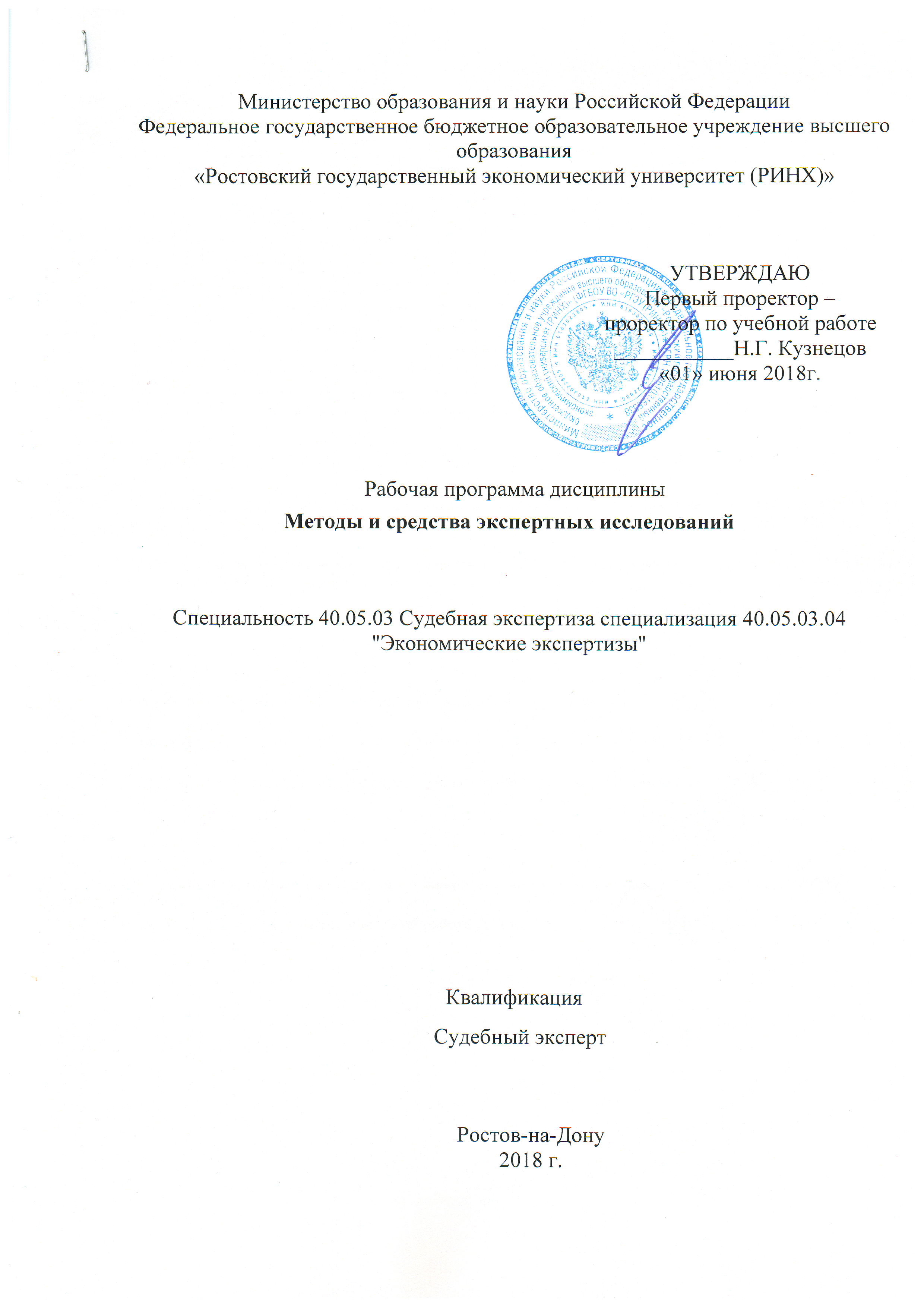 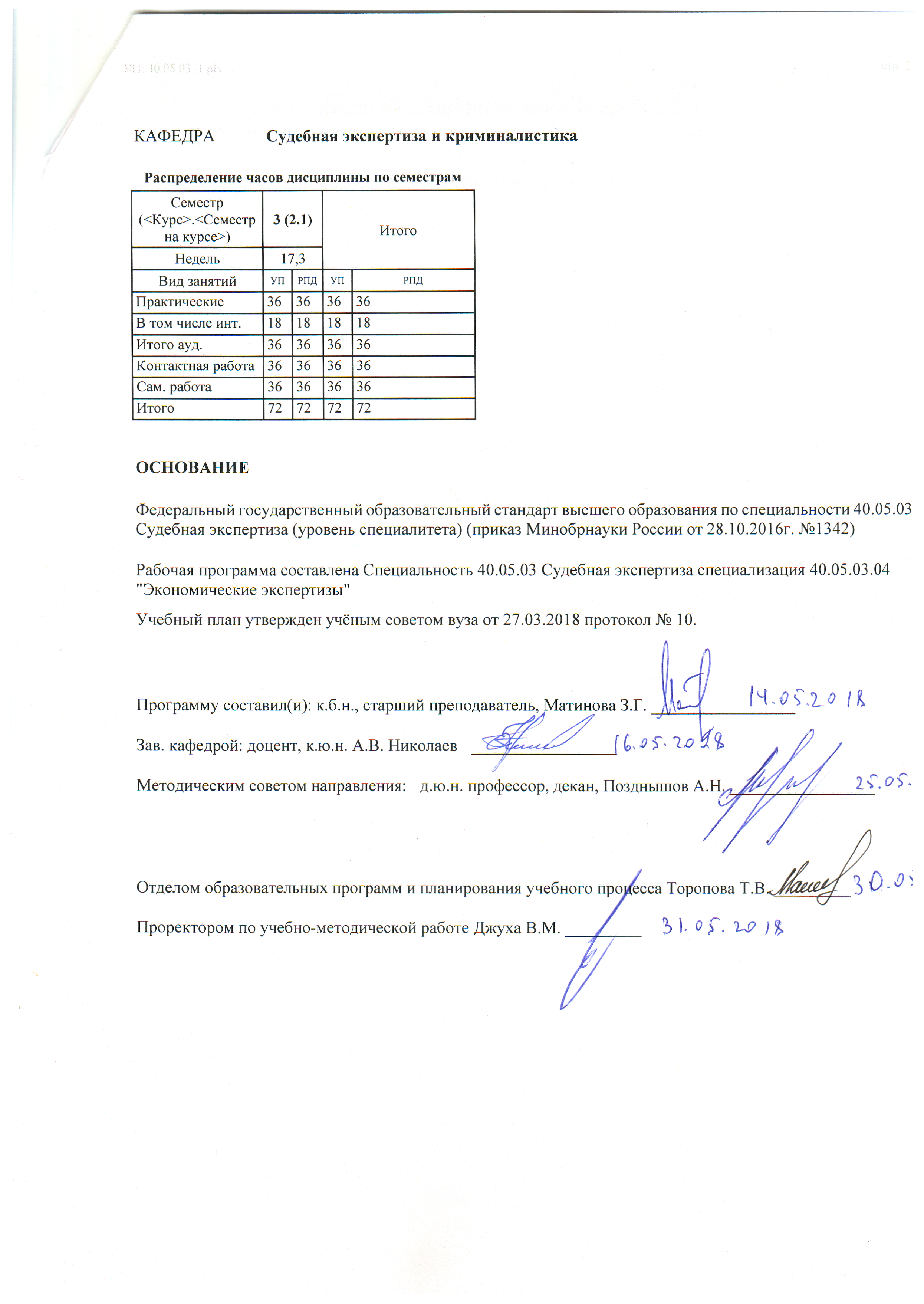 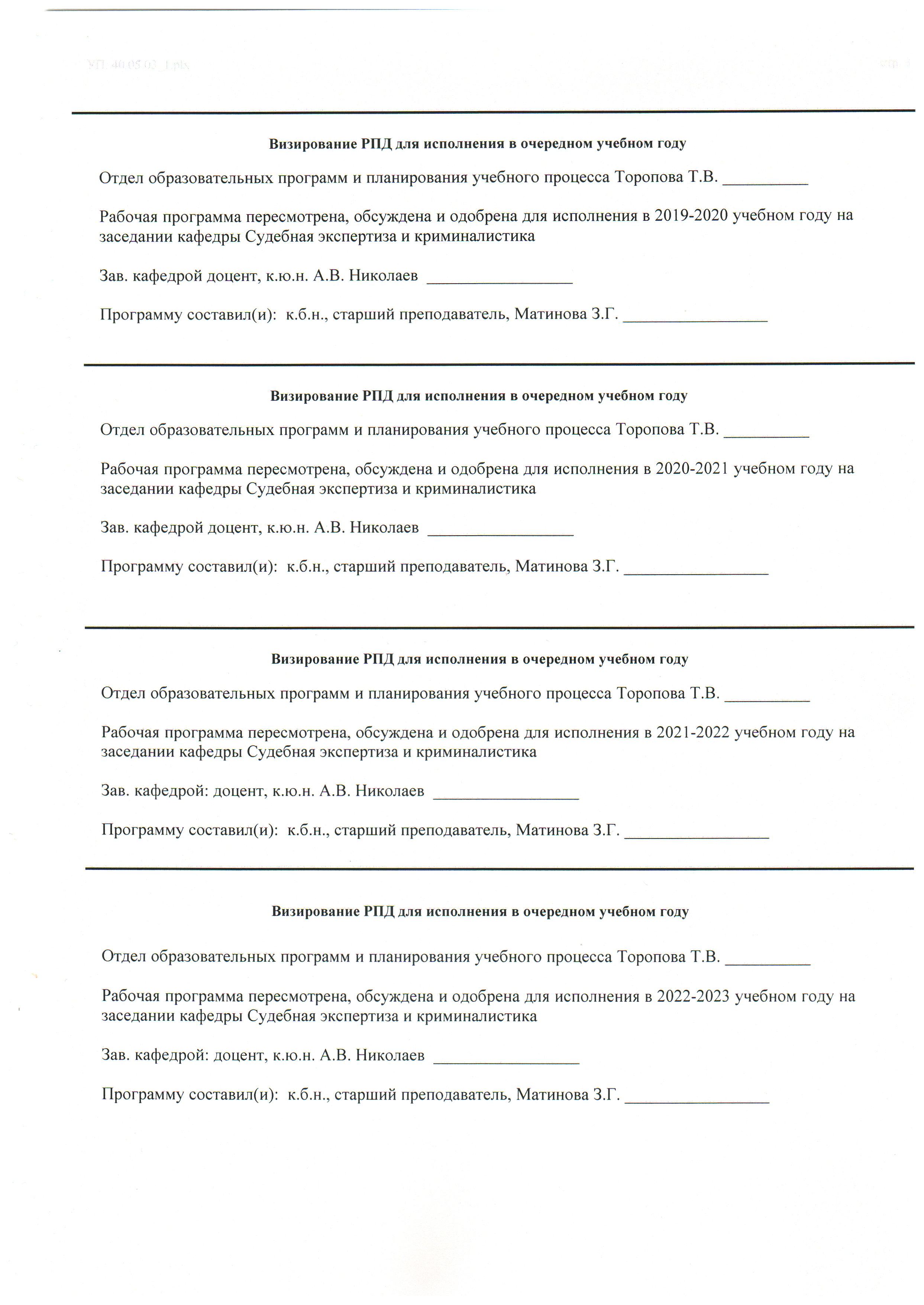 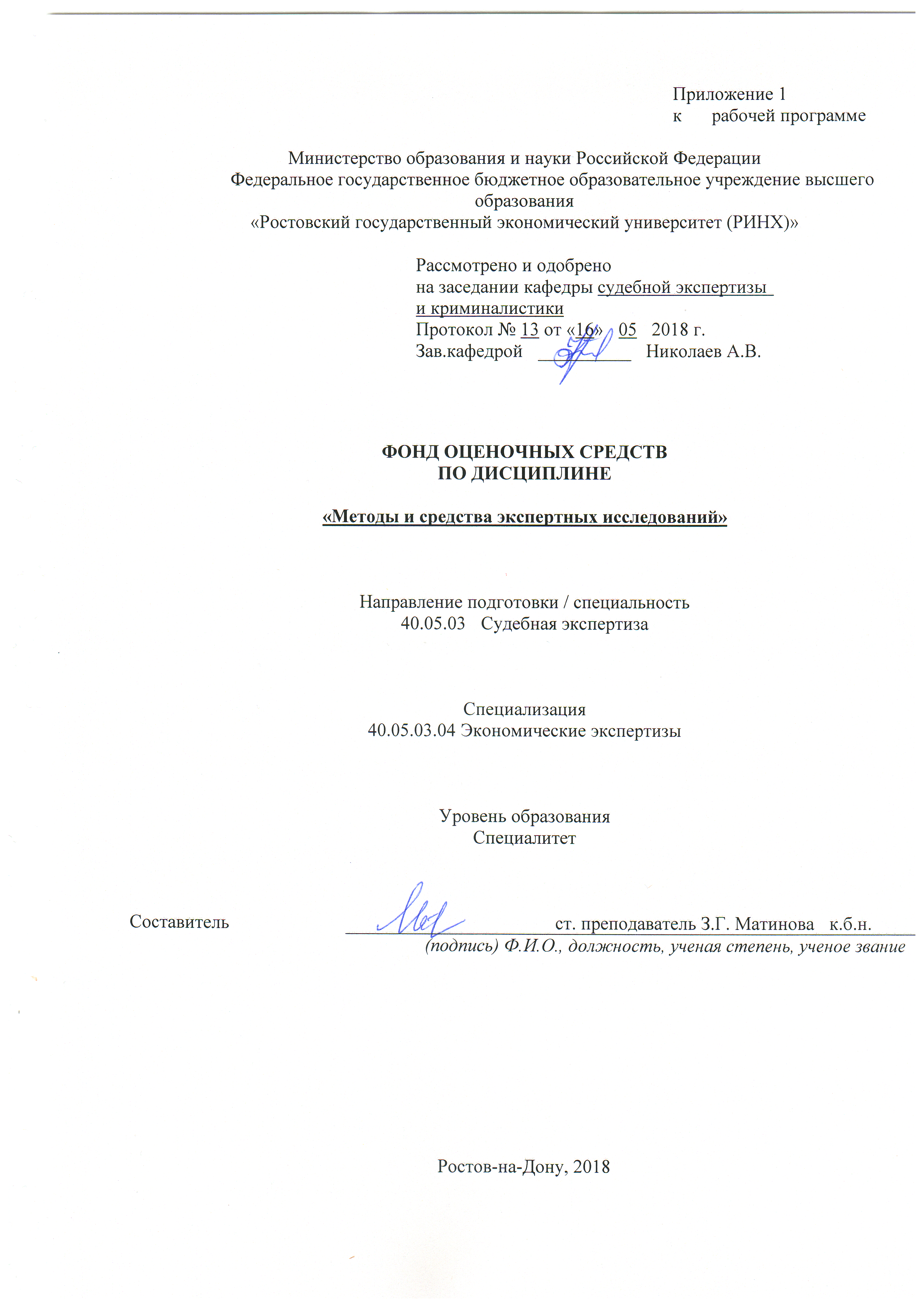 Оглавление1. Перечень компетенций с указанием этапов их формирования в процессе освоения образовательной программы	…...142. Описание показателей и критериев оценивания компетенций на различных этапах их формирования, описание шкал оценивания	143. Типовые контрольные задания или иные материалы, необходимые для оценки знаний, умений, навыков и (или) опыта деятельности, характеризующих этапы формирования компетенций в процессе освоения образовательной программы	194. Методические материалы, определяющие процедуры оценивания знаний, умений, навыков и (или) опыта деятельности, характеризующих этапы формирования компетенций	241. Перечень компетенций с указанием этапов их формирования в процессе освоения образовательной программы1.1 Перечень компетенций с указанием этапов их формирования представлен в п. 3. «Требования к результатам освоения дисциплины» рабочей программы дисциплины. 2. Описание показателей и критериев оценивания компетенций на различных этапах их формирования, описание шкал оценивания  2.1 Показатели и критерии оценивания компетенций:2.2 Шкалы оценивания:   - 50-100 баллов - оценка «зачтено» выставляется, если студент демонстрирует наличие твердых и достаточно полных знаний в объеме пройденной программы дисциплины в соответствии с целями обучения, правильные действия по применению знаний на практике, четкое изложение материала, но допускаются отдельные логические и стилистические погрешности, обучающийся  усвоил основную литературу, рекомендованную в рабочей программе дисциплины; - 0-49 баллов - оценка «незачтено» выставляется, если ответы не связаны с вопросами, студент допускает грубые ошибки в ответе, непонимает сущность излагаемого вопроса, неумеет применять знания на практике, неуверен и неточен в ответе на дополнительные и наводящие вопросы.Составитель ________________________ З.Г.  Матинова                                        (подпись)«____»__________________2018 г. 3. Типовые контрольные задания или иные материалы, необходимые для оценки знаний, умений, навыков и (или) опыта деятельности, характеризующих этапы формирования компетенций в процессе освоения образовательной программыМинистерство образования и науки Российской ФедерацииФедеральное государственное бюджетное образовательное учреждение высшего образования«Ростовский государственный экономический университет (РИНХ)»Кафедра судебной экспертизы и криминалистики Вопросы к зачету по дисциплине  «Методы и средства экспертных исследований» 1.  Учение о методах судебных экспертиз.2. Понятие метода судебной экспертизы.3. Классификация методов судебных экспертиз.4. Понятие методики судебной экспертизы.5. Виды экспертных методик.6. Классификация методик судебных экспертиз.7. Общие положения по применению математических методов в криминалистике.8. История применения математических методов в криминалистической деятельности.9. Правовые основы использования математических методов в экспертной практике.10. Организационно-методические основы использования математических методов в судебной экспертизе.11. Виды и система математических методов, применяемых в судебной экспертизе.12. Задачи, решаемые математическими методами в судебной экспертизе.13. Теоретические основы методов анализа.14. Свойства веществ и материалов.15. Общие принципы анализа веществ и материалов.16. Классификация методов анализа.17. Измерение физических величин.18. Методы исследования веществ и материалов.19. Морфологический анализ веществ и материалов.20. Методы исследования состава веществ и материалов.21. Методы молекулярного анализа веществ и материалов.22. Методы фазового и структурного анализа веществ и материалов.23. Методы исследования криминалистических объектов.24. Криминалистические методы исследования объектов.Составитель ________________________ З.Г.  Матинова                                   (подпись)«____»__________________2017 г. Критерии оценивания: - 50-100 баллов - оценка «зачтено» выставляется, если студент демонстрирует наличие твердых и достаточно полных знаний в объеме пройденной программы дисциплины в соответствии с целями обучения, правильные действия по применению знаний на практике, четкое изложение материала, но допускаются отдельные логические и стилистические погрешности, обучающийся  усвоил основную литературу, рекомендованную в рабочей программе дисциплины; - 0-49 баллов - оценка «незачтено» выставляется, если ответы не связаны с вопросами, студент допускает грубые ошибки в ответе, непонимает сущность излагаемого вопроса, неумеет применять знания на практике, неуверен и неточен в ответе на дополнительные и наводящие вопросы.Составитель ________________________ З.Г.  Матинова                                      (подпись)«____»__________________2018 г. Оформление вопросов для опроса, коллоквиума, собеседованияМинистерство образования и науки Российской ФедерацииФедеральное государственное бюджетное образовательное учреждение высшего образования«Ростовский государственный экономический университет (РИНХ)»Кафедра Судебной экспертизы и криминалистики           (наименование кафедры)Вопросы для опроса, коллоквиума, собеседованияпо дисциплине  Методы и средства экспертных исследований                         (наименование дисциплины)Модуль 1. Основы судебно-экспертных исследований. Математические методы в криминалистической деятельностиПонятие и классификация методов судебных экспертиз»Понятие методов судебных экспертиз как процессуального института. Классификация методов судебных экспертиз.Предмет судебных экспертиз. Объекты судебных экспертиз. Задачи судебных экспертиз.Законодательство в области судебных экспертиз.Контроль за осуществлением судебных экспертиз. Право на проведение судебной экспертизы. Основания для проведения судебной экспертизы. Права и обязанности эксперта. Понятие методики судебной экспертизы. Виды экспертных методикПонятие методики судебной экспертизы.Виды экспертных методик Исследование объектов судебной экспертизыИстория и правовые основы применения математических методов в криминалистической деятельностиИстория применения математических методов в криминалистической деятельности.Общие положения по применению математических методов в криминалистике.Правовые основы использования математических методов в экспертной практике.Виды и система математических методов, применяемых в судебной экспертизе. Задачи, решаемые математическими методами в судебной экспертизе».Виды и система математических методов, применяемых в судебной экспертизе.Задачи, решаемые математическими методами в судебной экспертизе.Модуль 2. Особенности исследования веществ и материаловСвойства веществ и материалов. Общие принципы анализа веществ и материалов. Свойства веществ и материалов.Общие принципы анализа веществ и материалов. Классификация методов анализа. Измерение физических величин.Классификация методов анализа. Измерение физических величин.Методы исследования веществ и материалов. Морфологический анализ веществ и материалов.Методы исследования веществ и материалов. Морфологический анализ веществ и материалов.Методы исследования состава (качественного и количественного) веществ и материалов.Методы исследования состава веществ и материалов.Методы качественного исследования состава веществ и материалов.Методы количественного исследования состава веществ и материалов.Методы молекулярного, фазового и структурного анализа вещества. Методы молекулярного анализа веществ и материалов. Методы фазового анализа веществ и материалов.Методы структурного анализа веществ и материалов.Критерии оценки: - 50-100 баллов - оценка «зачтено» выставляется, если студент демонстрирует наличие твердых и достаточно полных знаний в объеме пройденной программы дисциплины в соответствии с целями обучения, правильные действия по применению знаний на практике, четкое изложение материала, но допускаются отдельные логические и стилистические погрешности, обучающийся  усвоил основную литературу, рекомендованную в рабочей программе дисциплины; - 0-49 баллов - оценка «незачтено» выставляется, если ответы не связаны с вопросами, студент допускает грубые ошибки в ответе, непонимает сущность излагаемого вопроса, неумеет применять знания на практике, неуверен и неточен в ответе на дополнительные и наводящие вопросы.Составитель ________________________ З.Г.  Матинова                                         (подпись)«____»__________________2018 г. Министерство образования и науки Российской ФедерацииФедеральное государственное бюджетное образовательное учреждение высшего образования«Ростовский государственный экономический университет (РИНХ)»Кафедра судебной экспертизы и криминалистики Темы рефератовпо дисциплине «Методы и средства экспертных исследований» 1.  	Методы науки и практической судебно-экспертной деятельности.2.	Общенаучные и специальные методы.3.	Общеэкспертные и частноэкспертные методы.  4.	Классификация общеэкспертных методов. 5.	Классификация частных (аналитических) методов.6.	Классификация методов по степени общности и субординации. 7.	Понятие метода судебной экспертизы. 8.	Классификация методов судебных экспертиз.9.	Критерии допустимости использования методов в судопроизводстве.10.	 Понятие методики судебной экспертизы.11.	 Виды экспертных методик (типовая, частная методики).12.	 Технический регламент, стандарт и стандартизация.13.	 Паспортизация судебных экспертных методик.14.	 Общие положения по применению математических методов в криминалистике. 15.	 Виды и система математических методов, применяемых в судебной экспертизе.16.	 Правовые основы использования математических методов в экспертной практике.17.	 Задачи, решаемые математическими методами в судебной экспертизе.18.	 Свойства веществ и материалов.19.	 Теоретические основы методов анализа.20.	 Общие принципы анализа веществ и материалов.21.	 Методы исследования веществ и материалов.22.	 Классификация методов анализа.23.	 Морфологический анализ веществ и материалов.24.	 Методы исследования состава веществ и материалов.25.	 Понятие качественного состава веществ и материалов.26.	 Понятие количественного состава веществ и материалов.27.	 Понятие неразрушающих методов экспертного исследования.  28.	 Методы молекулярного анализа веществ и материалов.29.	 Методы фазового и структурного анализа веществ и материалов.30.	 Методы исследования криминалистических объектов.31.	 Микроскопия  в  видимой  области,  микроскопические  измерения, микроскопия в УФ- и ИК-области спектра.32.	 Качественный и полуколичественный ЭСА. Микрорентгеноспектральный (локальный) анализ по первичному спектру.  33.	 Рентгеновские методы, сущность, назначение и классификация.  34.	 Качественный и количественный рентгеноспектральный флуоресцентныйанализ.  35.	 Методы качественного и количественного химического анализа.  36.	 Хроматографические методы анализа: понятие и сущность.  37.	 Тонкослойная хроматография.38.	 Газовая хроматография. Понятие и сущность масс-спектрометрии.  39.	 ИК  спектры.  Устройство    спектрофотометров.  Инфракрасная  (ИК) спектроскопия. Методики качественного и количественного анализа.  40.	 Спектроскопия в видимой и ультрафиолетовой области спектра.  41.	 Понятие металлографии. Анализ микроструктуры металлов и сплавов.  42.	 Исследование механических свойств: твердости, упругости, пластичности.  43.	 Визуальный  анализ  изображений  анализа  изображений  в  судебной экспертизе. Методы компьютерного анализа изображений.  44.	 Классификация методов исследования биологических объектов. 45.	 Сущность  и  технология  ДНК-анализа.  Использование  ДНК-анализа  в судебной экспертизе.  46.	 Биосенсорные методы понятие и сущность. Научные основы экспертного исследования запаховых следов.  47.	 Средства  и  приемы  изъятия  запаховых  следов  и  отбора  образцов  для сравнительного исследования. Установление  лиц,  оставивших  запаховые  следы,  с  помощью  собак-биодетекторов.48.	 Понятие метрология.  Криминалистическая метрология.49.	 Измерения. Виды измерения.    50.	 Международная система единиц измерений.51.	 Измерение физических величин.52.	 Измерения в криминалистике.53.	 Основные  методы  измерений:  линейные  измерения,  измерения  массы, измерение температуры, измерения времени.  54.	 Ошибки измерений и обработка полученных результатов.55.	 Понятие абсолютных, относительных ошибок измерения.56.	 Типы ошибок измерения физических величин: систематические и случайные ошибки, промахи.57.	 Классификация средств измерений.58.	 Правовая регламентация измерений и средств измерений.59.	 Технические средства, используемые при измерениях объектов криминалистической экспертизы.60.	 Паспортизация, поверка, юстировка технических средств.  Критерии оценки: - 50-100 баллов - оценка «зачтено» выставляется, если студент демонстрирует наличие твердых и достаточно полных знаний в объеме пройденной программы дисциплины в соответствии с целями обучения, правильные действия по применению знаний на практике, четкое изложение материала, но допускаются отдельные логические и стилистические погрешности, обучающийся  усвоил основную литературу, рекомендованную в рабочей программе дисциплины; - 0-49 баллов - оценка «незачтено» выставляется, если ответы не связаны с вопросами, студент допускает грубые ошибки в ответе, непонимает сущность излагаемого вопроса, неумеет применять знания на практике, неуверен и неточен в ответе на дополнительные и наводящие вопросы.Составитель ________________________ З.Г.  Матинова                                      (подпись)«____»__________________2018 г. 4. Методические материалы, определяющие процедуры оценивания знаний, умений, навыков и опыта деятельности, характеризующих этапы формирования компетенцийПроцедуры оценивания включают в себя текущий контроль и промежуточную аттестацию.Текущий контроль успеваемости проводится с использованием оценочных средств, представленных в п. 3 данного приложения. Результаты текущего контроля доводятся до сведения студентов до промежуточной аттестации.  Промежуточная аттестация проводится в форме зачета. Зачет проводится по окончании теоретического обучения до начала экзаменационной сессии.Результаты аттестации заносятся в экзаменационную ведомость и зачетную книжку студента. Студенты, не прошедшие промежуточную аттестацию по графику сессии, должны ликвидировать задолженность в установленном порядке.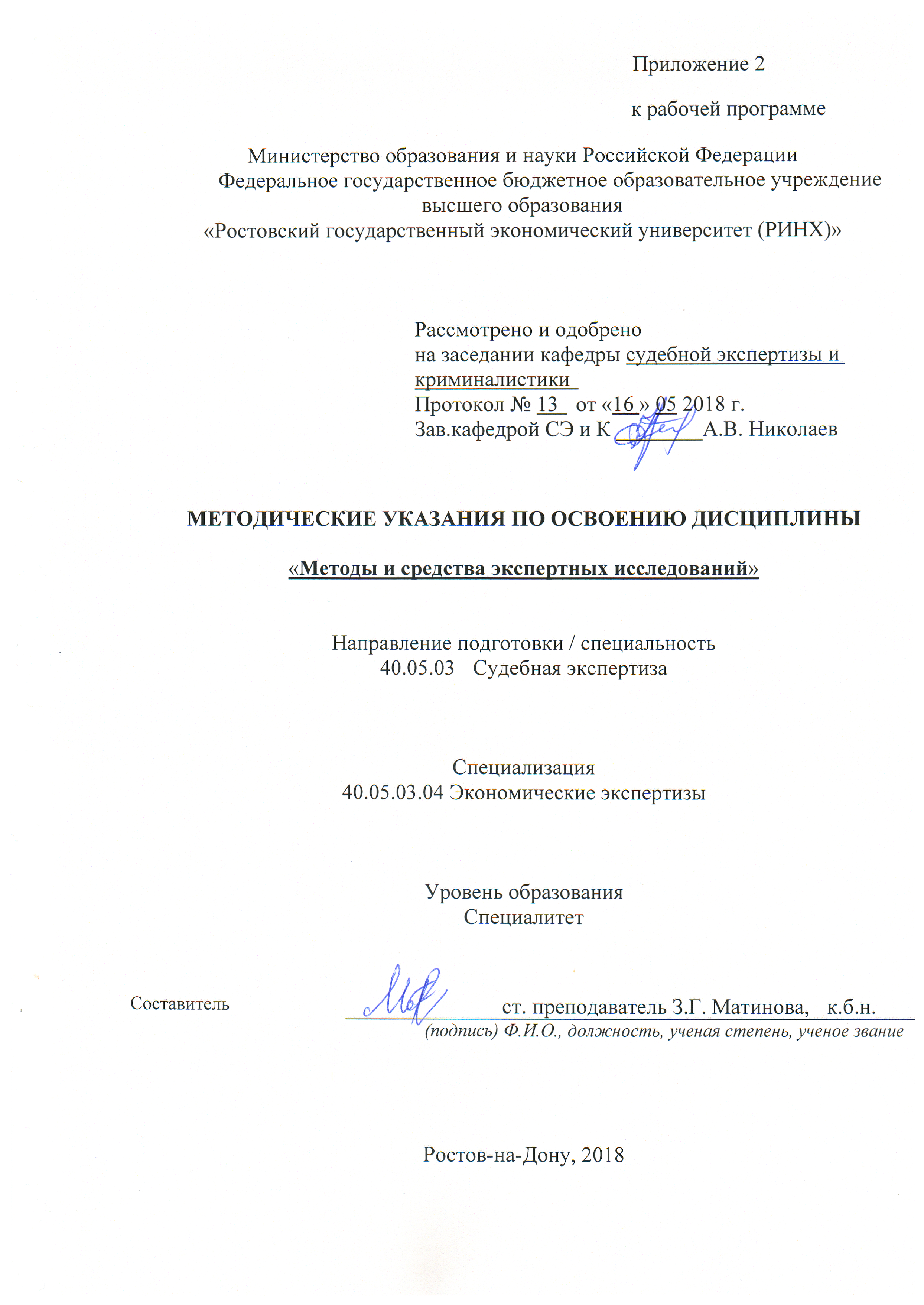 Методические  указания  по  освоению  дисциплины  «Методы и средства экспертных исследований» адресованы  студентам  всех форм обучения.Учебным планом по специальности 40.05.03 «Судебная экспертиза» предусмотрены следующие виды занятий:- лекции;- практические занятия.В ходе лекционных занятий рассматриваются все темы программы, преподаватель излагает и разъясняет основные, наиболее сложные понятия темы, а также связанные с ней теоретические и практические проблемы. Раскрываются теоретические вопросы процессуального расследования, описываются методы и средства криминалистических исследований документов, изъятия вещественных доказательств и назначения судебных экспертиз. У студентов формируются знания о методах и средствах выявления хищений, мошенничества и уклонения от уплаты налогов правильности составления экономических экспертиз и актов документальной ревизии. Даются  рекомендации для самостоятельной работы и подготовке к практическим занятиям. В ходе практических занятий углубляются и закрепляются знания студентов  по  ряду  рассмотренных  на  лекциях  вопросов,  они служат для закрепления изученного материала, развития умений и навыков подготовки докладов, рефератов, приобретения опыта устных публичных выступлений, ведения дискуссии, аргументации и защиты выдвигаемых положений, а также для контроля преподавателем степени подготовленности студентов по изучаемой дисциплине. На практических занятиях происходит приобретение знаний, умений, навыков, необходимых для усвоения бухгалтерии, бухгалтерских проводок, бухгалтерских первичных документов, платежных поручений,  составления процессуальных документов в соответствии с УПК РФ, изъятия вещественных доказательств, назначения судебно-экономической экспертизы, документальных ревизий и документальных проверок, необходимой для успешного расследования и судебного рассмотрения уголовных дел.Семинар, как форма практических занятий, предполагает свободный обмен мнениями по избранной тематике. Он начинается со вступительного слова преподавателя, формулирующего цель занятия и характеризующего его основную проблематику. Затем, как правило, заслушиваются сообщения студентов. Обсуждение сообщения совмещается с рассмотрением намеченных вопросов. Сообщения, предполагающие анализ публикаций по отдельным вопросам семинара, заслушиваются обычно в середине занятия. Поощряется выдвижение и обсуждение альтернативных мнений. В заключительном слове преподаватель подводит итоги обсуждения и объявляет оценки выступавшим студентам. В целях контроля подготовленности студентов и привития им навыков краткого письменного изложения своих мыслей преподаватель в ходе семинарских занятий может осуществлять текущий контроль знаний в виде тестовых заданий. Качество учебной работы студентов преподаватель оценивает в конце семинара.При подготовке к практическим занятиям каждый студент должен:  – изучить рекомендованную учебную литературу;  – изучить конспекты лекций;  – подготовить ответы на все вопросы по изучаемой теме;  – решить домашние задания, рекомендованные преподавателем при изучении каждой темы.    По согласованию с  преподавателем  студент  может  подготовить реферат, доклад или сообщение по теме занятия. В процессе подготовки к практическим занятиям студенты  могут  воспользоваться  консультациями преподавателя.  Вопросы, не  рассмотренные  на  лекциях  и  практических занятиях, должны  быть  изучены  студентами  в  ходе  самостоятельной  работы. Контроль  самостоятельной  работы  студентов  над  учебной  программой курса  осуществляется  в  ходе занятий методом  устного опроса  и  посредством  тестирования.  В  ходе  самостоятельной  работы  каждый  студент  обязан  прочитать  основную  и  по  возможности  дополнительную  литературу  по  изучаемой  теме,  дополнить  конспекты лекций  недостающим  материалом,  выписками  из  рекомендованных первоисточников.  Выделить  непонятные  термины,  найти  их  значение  в энциклопедических словарях.При  реализации  различных  видов  учебной  работы  используются разнообразные (в т.ч. интерактивные) методы обучения, в частности:- интерактивная доска для подготовки и проведения лекционных и семинарских занятий.  Для подготовки к занятиям, текущему контролю и промежуточной аттестации  студенты  могут  воспользоваться электронной библиотекой ВУЗа http://library.rsue.ru/. Также обучающиеся могут  взять  на  дом необходимую  литературу  на  абонементе  вузовской библиотеки или воспользоваться читальными залами вуза.  УП: 40.05.03_1.plxУП: 40.05.03_1.plxУП: 40.05.03_1.plxстр. 41. ЦЕЛИ ОСВОЕНИЯ ДИСЦИПЛИНЫ1. ЦЕЛИ ОСВОЕНИЯ ДИСЦИПЛИНЫ1. ЦЕЛИ ОСВОЕНИЯ ДИСЦИПЛИНЫ1. ЦЕЛИ ОСВОЕНИЯ ДИСЦИПЛИНЫ1. ЦЕЛИ ОСВОЕНИЯ ДИСЦИПЛИНЫ1.1Цели: выработка у студентов системы знаний, умений и навыков по применению специальных методов исследования и использованию технических средств в раскрытии и расследовании преступлений; подготовка студентов к изучению специальных курсов: судебная (криминалистическая) фотография и видеозапись, трасология, технико-криминалистическое исследование документов, криминалистическое исследование веществ, материалов и изделий; получение теоретических знаний и практических навыков эффективного применения технико-криминалистических средств и методов обеспечения расследования преступлений.Цели: выработка у студентов системы знаний, умений и навыков по применению специальных методов исследования и использованию технических средств в раскрытии и расследовании преступлений; подготовка студентов к изучению специальных курсов: судебная (криминалистическая) фотография и видеозапись, трасология, технико-криминалистическое исследование документов, криминалистическое исследование веществ, материалов и изделий; получение теоретических знаний и практических навыков эффективного применения технико-криминалистических средств и методов обеспечения расследования преступлений.Цели: выработка у студентов системы знаний, умений и навыков по применению специальных методов исследования и использованию технических средств в раскрытии и расследовании преступлений; подготовка студентов к изучению специальных курсов: судебная (криминалистическая) фотография и видеозапись, трасология, технико-криминалистическое исследование документов, криминалистическое исследование веществ, материалов и изделий; получение теоретических знаний и практических навыков эффективного применения технико-криминалистических средств и методов обеспечения расследования преступлений.Цели: выработка у студентов системы знаний, умений и навыков по применению специальных методов исследования и использованию технических средств в раскрытии и расследовании преступлений; подготовка студентов к изучению специальных курсов: судебная (криминалистическая) фотография и видеозапись, трасология, технико-криминалистическое исследование документов, криминалистическое исследование веществ, материалов и изделий; получение теоретических знаний и практических навыков эффективного применения технико-криминалистических средств и методов обеспечения расследования преступлений.1.2Задачи: подготовить специалистов для  дальнейшей работы в качестве квалифицированных экспертов; освоение студентами базовых понятий, принципов, методов дисциплины «Методы и средства экспертных исследований»; изучение студентами общепринятой в криминалистике терминологии, теории и практики выполнения исследований; дать студентам необходимые сведения о том, как должно осуществляться криминалистическое исследование объектов криминалистических экспертиз; сформировать у  студентов устойчивую систему знаний об основных методах исследования.Задачи: подготовить специалистов для  дальнейшей работы в качестве квалифицированных экспертов; освоение студентами базовых понятий, принципов, методов дисциплины «Методы и средства экспертных исследований»; изучение студентами общепринятой в криминалистике терминологии, теории и практики выполнения исследований; дать студентам необходимые сведения о том, как должно осуществляться криминалистическое исследование объектов криминалистических экспертиз; сформировать у  студентов устойчивую систему знаний об основных методах исследования.Задачи: подготовить специалистов для  дальнейшей работы в качестве квалифицированных экспертов; освоение студентами базовых понятий, принципов, методов дисциплины «Методы и средства экспертных исследований»; изучение студентами общепринятой в криминалистике терминологии, теории и практики выполнения исследований; дать студентам необходимые сведения о том, как должно осуществляться криминалистическое исследование объектов криминалистических экспертиз; сформировать у  студентов устойчивую систему знаний об основных методах исследования.Задачи: подготовить специалистов для  дальнейшей работы в качестве квалифицированных экспертов; освоение студентами базовых понятий, принципов, методов дисциплины «Методы и средства экспертных исследований»; изучение студентами общепринятой в криминалистике терминологии, теории и практики выполнения исследований; дать студентам необходимые сведения о том, как должно осуществляться криминалистическое исследование объектов криминалистических экспертиз; сформировать у  студентов устойчивую систему знаний об основных методах исследования.2. МЕСТО ДИСЦИПЛИНЫ В СТРУКТУРЕ ОБРАЗОВАТЕЛЬНОЙ ПРОГРАММЫ2. МЕСТО ДИСЦИПЛИНЫ В СТРУКТУРЕ ОБРАЗОВАТЕЛЬНОЙ ПРОГРАММЫ2. МЕСТО ДИСЦИПЛИНЫ В СТРУКТУРЕ ОБРАЗОВАТЕЛЬНОЙ ПРОГРАММЫ2. МЕСТО ДИСЦИПЛИНЫ В СТРУКТУРЕ ОБРАЗОВАТЕЛЬНОЙ ПРОГРАММЫ2. МЕСТО ДИСЦИПЛИНЫ В СТРУКТУРЕ ОБРАЗОВАТЕЛЬНОЙ ПРОГРАММЫЦикл (раздел) ООП:Цикл (раздел) ООП:ФТД.ВФТД.ВФТД.В2.1Требования к предварительной подготовке обучающегося:Требования к предварительной подготовке обучающегося:Требования к предварительной подготовке обучающегося:Требования к предварительной подготовке обучающегося:2.1.1Необходимыми условиями для успешного освоения дисциплины являются навыки, знания и умения, полученные в результате изучения дисциплин:Необходимыми условиями для успешного освоения дисциплины являются навыки, знания и умения, полученные в результате изучения дисциплин:Необходимыми условиями для успешного освоения дисциплины являются навыки, знания и умения, полученные в результате изучения дисциплин:Необходимыми условиями для успешного освоения дисциплины являются навыки, знания и умения, полученные в результате изучения дисциплин:2.1.2КриминалистикаКриминалистикаКриминалистикаКриминалистика2.1.3Теория судебной экспертизыТеория судебной экспертизыТеория судебной экспертизыТеория судебной экспертизы2.2Дисциплины и практики, для которых освоение данной дисциплины (модуля) необходимо как предшествующее:Дисциплины и практики, для которых освоение данной дисциплины (модуля) необходимо как предшествующее:Дисциплины и практики, для которых освоение данной дисциплины (модуля) необходимо как предшествующее:Дисциплины и практики, для которых освоение данной дисциплины (модуля) необходимо как предшествующее:2.2.1Естественнонаучные методы судебно-экспертных исследованийЕстественнонаучные методы судебно-экспертных исследованийЕстественнонаучные методы судебно-экспертных исследованийЕстественнонаучные методы судебно-экспертных исследований2.2.2Судебная фотография и видеозаписьСудебная фотография и видеозаписьСудебная фотография и видеозаписьСудебная фотография и видеозапись2.2.3Трасология и трасологическая экспертизаТрасология и трасологическая экспертизаТрасология и трасологическая экспертизаТрасология и трасологическая экспертиза2.2.4Криминалистическое исследование веществ, материалов и изделийКриминалистическое исследование веществ, материалов и изделийКриминалистическое исследование веществ, материалов и изделийКриминалистическое исследование веществ, материалов и изделий2.2.5Дактилоскопия и дактилоскопическая экспертизаДактилоскопия и дактилоскопическая экспертизаДактилоскопия и дактилоскопическая экспертизаДактилоскопия и дактилоскопическая экспертиза3. ТРЕБОВАНИЯ К РЕЗУЛЬТАТАМ ОСВОЕНИЯ ДИСЦИПЛИНЫ3. ТРЕБОВАНИЯ К РЕЗУЛЬТАТАМ ОСВОЕНИЯ ДИСЦИПЛИНЫ3. ТРЕБОВАНИЯ К РЕЗУЛЬТАТАМ ОСВОЕНИЯ ДИСЦИПЛИНЫ3. ТРЕБОВАНИЯ К РЕЗУЛЬТАТАМ ОСВОЕНИЯ ДИСЦИПЛИНЫ3. ТРЕБОВАНИЯ К РЕЗУЛЬТАТАМ ОСВОЕНИЯ ДИСЦИПЛИНЫОПК-2:      способностью применять естественнонаучные и математические методы при решении профессиональных задач, использовать средства измеренияОПК-2:      способностью применять естественнонаучные и математические методы при решении профессиональных задач, использовать средства измеренияОПК-2:      способностью применять естественнонаучные и математические методы при решении профессиональных задач, использовать средства измеренияОПК-2:      способностью применять естественнонаучные и математические методы при решении профессиональных задач, использовать средства измеренияОПК-2:      способностью применять естественнонаучные и математические методы при решении профессиональных задач, использовать средства измеренияЗнать:Знать:Знать:Знать:Знать:методику применения естественнонаучных методов и математических методовметодику применения естественнонаучных методов и математических методовметодику применения естественнонаучных методов и математических методовметодику применения естественнонаучных методов и математических методовметодику применения естественнонаучных методов и математических методовУметь:Уметь:Уметь:Уметь:Уметь:использовать естественнонаучные методы и средства для обнаружения объектов и их предварительного исследованияиспользовать естественнонаучные методы и средства для обнаружения объектов и их предварительного исследованияиспользовать естественнонаучные методы и средства для обнаружения объектов и их предварительного исследованияиспользовать естественнонаучные методы и средства для обнаружения объектов и их предварительного исследованияиспользовать естественнонаучные методы и средства для обнаружения объектов и их предварительного исследованияВладеть:Владеть:Владеть:Владеть:Владеть:навыками применения технических средств и естественнонаучных методов при производстве криминалистических экспертных исследований;навыками применения технических средств и естественнонаучных методов при производстве криминалистических экспертных исследований;навыками применения технических средств и естественнонаучных методов при производстве криминалистических экспертных исследований;навыками применения технических средств и естественнонаучных методов при производстве криминалистических экспертных исследований;навыками применения технических средств и естественнонаучных методов при производстве криминалистических экспертных исследований;ПК-6: способностью применять при осмотре места происшествия технико-криминалистические методы и средства поиска, обнаружения, фиксации, изъятия и предварительного исследования материальных объектов - вещественных доказательствПК-6: способностью применять при осмотре места происшествия технико-криминалистические методы и средства поиска, обнаружения, фиксации, изъятия и предварительного исследования материальных объектов - вещественных доказательствПК-6: способностью применять при осмотре места происшествия технико-криминалистические методы и средства поиска, обнаружения, фиксации, изъятия и предварительного исследования материальных объектов - вещественных доказательствПК-6: способностью применять при осмотре места происшествия технико-криминалистические методы и средства поиска, обнаружения, фиксации, изъятия и предварительного исследования материальных объектов - вещественных доказательствПК-6: способностью применять при осмотре места происшествия технико-криминалистические методы и средства поиска, обнаружения, фиксации, изъятия и предварительного исследования материальных объектов - вещественных доказательствЗнать:Знать:Знать:Знать:Знать:классификацию и общую характеристику методов и технических средств экспертных исследований;классификацию и общую характеристику методов и технических средств экспертных исследований;классификацию и общую характеристику методов и технических средств экспертных исследований;классификацию и общую характеристику методов и технических средств экспертных исследований;классификацию и общую характеристику методов и технических средств экспертных исследований;Уметь:Уметь:Уметь:Уметь:Уметь:проводить анализ строения объектов и владеть простейшими методами анализа элементного и молекулярного состава;проводить анализ строения объектов и владеть простейшими методами анализа элементного и молекулярного состава;проводить анализ строения объектов и владеть простейшими методами анализа элементного и молекулярного состава;проводить анализ строения объектов и владеть простейшими методами анализа элементного и молекулярного состава;проводить анализ строения объектов и владеть простейшими методами анализа элементного и молекулярного состава;Владеть:Владеть:Владеть:Владеть:Владеть:основные методы обнаружения, фиксации и изъятия вещественных доказательств.основные методы обнаружения, фиксации и изъятия вещественных доказательств.основные методы обнаружения, фиксации и изъятия вещественных доказательств.основные методы обнаружения, фиксации и изъятия вещественных доказательств.основные методы обнаружения, фиксации и изъятия вещественных доказательств.ПК-7: способностью участвовать в качестве специалиста в следственных и других процессуальных действиях, а также в непроцессуальных действияхПК-7: способностью участвовать в качестве специалиста в следственных и других процессуальных действиях, а также в непроцессуальных действияхПК-7: способностью участвовать в качестве специалиста в следственных и других процессуальных действиях, а также в непроцессуальных действияхПК-7: способностью участвовать в качестве специалиста в следственных и других процессуальных действиях, а также в непроцессуальных действияхПК-7: способностью участвовать в качестве специалиста в следственных и других процессуальных действиях, а также в непроцессуальных действияхЗнать:Знать:Знать:Знать:Знать:общие положения науки и ее систему, которые включают в себя основные понятия, задачи и функции; взаимосвязь методики расследования преступлений с другими юридическими науками;общие положения науки и ее систему, которые включают в себя основные понятия, задачи и функции; взаимосвязь методики расследования преступлений с другими юридическими науками;общие положения науки и ее систему, которые включают в себя основные понятия, задачи и функции; взаимосвязь методики расследования преступлений с другими юридическими науками;общие положения науки и ее систему, которые включают в себя основные понятия, задачи и функции; взаимосвязь методики расследования преступлений с другими юридическими науками;общие положения науки и ее систему, которые включают в себя основные понятия, задачи и функции; взаимосвязь методики расследования преступлений с другими юридическими науками;Уметь:Уметь:Уметь:Уметь:Уметь:анализировать следственную и судебную  практику; составлять процессуальные документы; решать практические задачи, с учетом типичных и конкретных следственных ситуаций, возникающих на различных этапах расследованияанализировать следственную и судебную  практику; составлять процессуальные документы; решать практические задачи, с учетом типичных и конкретных следственных ситуаций, возникающих на различных этапах расследованияанализировать следственную и судебную  практику; составлять процессуальные документы; решать практические задачи, с учетом типичных и конкретных следственных ситуаций, возникающих на различных этапах расследованияанализировать следственную и судебную  практику; составлять процессуальные документы; решать практические задачи, с учетом типичных и конкретных следственных ситуаций, возникающих на различных этапах расследованияанализировать следственную и судебную  практику; составлять процессуальные документы; решать практические задачи, с учетом типичных и конкретных следственных ситуаций, возникающих на различных этапах расследованияУП: 40.05.03_1.plxУП: 40.05.03_1.plxстр. 5Владеть:Владеть:Владеть:Владеть:Владеть:Владеть:Владеть:Владеть:Владеть:способностью грамотно и эффективно  применять разработанные криминалистикой средства и методы обнаружения, изъятии, фиксации и исследования следов и иной информации о преступленииспособностью грамотно и эффективно  применять разработанные криминалистикой средства и методы обнаружения, изъятии, фиксации и исследования следов и иной информации о преступленииспособностью грамотно и эффективно  применять разработанные криминалистикой средства и методы обнаружения, изъятии, фиксации и исследования следов и иной информации о преступленииспособностью грамотно и эффективно  применять разработанные криминалистикой средства и методы обнаружения, изъятии, фиксации и исследования следов и иной информации о преступленииспособностью грамотно и эффективно  применять разработанные криминалистикой средства и методы обнаружения, изъятии, фиксации и исследования следов и иной информации о преступленииспособностью грамотно и эффективно  применять разработанные криминалистикой средства и методы обнаружения, изъятии, фиксации и исследования следов и иной информации о преступленииспособностью грамотно и эффективно  применять разработанные криминалистикой средства и методы обнаружения, изъятии, фиксации и исследования следов и иной информации о преступленииспособностью грамотно и эффективно  применять разработанные криминалистикой средства и методы обнаружения, изъятии, фиксации и исследования следов и иной информации о преступленииспособностью грамотно и эффективно  применять разработанные криминалистикой средства и методы обнаружения, изъятии, фиксации и исследования следов и иной информации о преступлении4. СТРУКТУРА И СОДЕРЖАНИЕ ДИСЦИПЛИНЫ (МОДУЛЯ)4. СТРУКТУРА И СОДЕРЖАНИЕ ДИСЦИПЛИНЫ (МОДУЛЯ)4. СТРУКТУРА И СОДЕРЖАНИЕ ДИСЦИПЛИНЫ (МОДУЛЯ)4. СТРУКТУРА И СОДЕРЖАНИЕ ДИСЦИПЛИНЫ (МОДУЛЯ)4. СТРУКТУРА И СОДЕРЖАНИЕ ДИСЦИПЛИНЫ (МОДУЛЯ)4. СТРУКТУРА И СОДЕРЖАНИЕ ДИСЦИПЛИНЫ (МОДУЛЯ)4. СТРУКТУРА И СОДЕРЖАНИЕ ДИСЦИПЛИНЫ (МОДУЛЯ)4. СТРУКТУРА И СОДЕРЖАНИЕ ДИСЦИПЛИНЫ (МОДУЛЯ)4. СТРУКТУРА И СОДЕРЖАНИЕ ДИСЦИПЛИНЫ (МОДУЛЯ)Код занятияНаименование разделов и тем /вид занятия/Семестр / КурсЧасовКомпетен-цииЛитератураИнтер акт.ПримечаниеПримечаниеРаздел 1. Модуль 1. Основы судебно- экспертных исследований. Математические методы в криминалистической деятельности1.1Тема 1: «Понятие и классификация методов судебных экспертиз"1. Понятие метода судебной экспертизы2. Классификация методов судебных экспертиз/Пр/34ОПК-2 ПК- 6 ПК-7Л1.1 Л1.4 Л1.2 Л1.3 Л2.4 Л2.3 Л2.2 Л2.1Э1 Э2 Э3 Э4 Э521.2Тема 1: «Понятие и классификация методов судебных экспертиз»1. Понятие метода судебной экспертизы2. Классификация методов судебных экспертиз/Ср/34ОПК-2 ПК- 6 ПК-7Л1.1 Л1.4 Л1.2 Л1.3 Л2.4 Л2.3 Л2.2 Л2.1Э1 Э2 Э3 Э4 Э501.3Тема 2: «Понятие методики судебной экспертизы. Виды экспертных методик».1. Понятие методики судебной экспертизы.2. Виды экспертных методик./Пр/34ОПК-2 ПК- 6 ПК-7Л1.1 Л1.4 Л1.2 Л1.3 Л2.4 Л2.3 Л2.2 Л2.1Э1 Э2 Э3 Э4 Э521.4Тема 2: «Понятие методики судебной экспертизы. Виды экспертных методик».1. Понятие методики судебной экспертизы.2. Виды экспертных методик./Ср/34ОПК-2 ПК- 6 ПК-7Л1.1 Л1.4 Л1.2 Л1.3 Л2.4 Л2.3 Л2.2 Л2.1Э1 Э2 Э3 Э4 Э501.5Тема 3: «История и правовые основы применения математических методов в криминалистической деятельности».1. История применения математических методов в криминалисти-ческой деятельности.2. Общие положения по применению математических методов в криминалистике.3.  Правовые основы использования математических методов в экспертной практике./Пр/34ОПК-2 ПК- 6 ПК-7Л1.1 Л1.4 Л1.2 Л1.3 Л2.4 Л2.2 Л2.1Э1 Э2 Э3 Э4 Э521.6Тема 3: «История и правовые основы применения математических методов в криминалистической деятельности».1. История применения математических методов в криминалисти-ческой деятельности.2. Общие положения по применению математических методов в криминалистике.3.  Правовые основы использования математических методов в экспертной практике./Ср/34ОПК-2 ПК- 6 ПК-7Л1.1 Л1.2 Л1.3 Л2.4 Л2.3 Л2.2 Л2.1Э1 Э2 Э3 Э4 Э50УП: 40.05.03_1.plxУП: 40.05.03_1.plxстр. 61.7Тема 4: «Виды и система математических методов, применяемых в судебной экспертизе. Задачи, решаемые математическими методами в судебной экспертизе».1. Виды и система математических методов, применяемых в судебной экспертизе.2. Задачи, решаемые математическими методами в судебной экспертизе./Пр/34ОПК-2 ПК- 6 ПК-7Л1.1 Л1.4 Л1.2 Л1.3 Л2.4 Л2.3 Л2.2 Л2.1Э1 Э2 Э3 Э4 Э521.8Тема 4: «Виды и система математических методов, применяемых в судебной экспертизе. Задачи, решаемые математическими методами в судебной экспертизе».1. Виды и система математических методов, применяемых в судебной экспертизе.2. Задачи, решаемые математическими методами в судебной экспертизе./Ср/34ОПК-2 ПК- 6 ПК-7Л1.1 Л1.4 Л1.2 Л1.3 Л2.4 Л2.3 Л2.2 Л2.1Э1 Э2 Э3 Э4 Э50Раздел 2. Модуль. 2. Особенности исследования веществ и материалов2.1Тема 5: «Свойства веществ и материалов. Общие принципы анализа веществ и материалов»1. Свойства веществ и материалов2. Общие принципы анализа веществ и материалов/Пр/34ОПК-2 ПК- 6 ПК-7Л1.1 Л1.4 Л1.2 Л1.3 Л2.4 Л2.3 Л2.2 Л2.1Э1 Э2 Э3 Э4 Э522.2Тема 5: «Свойства веществ и материалов. Общие принципы анализа веществ и материалов».1. Свойства веществ и материалов.2. Общие принципы анализа веществ и материалов./Ср/34ОПК-2 ПК- 6 ПК-7Л1.1 Л1.4 Л1.2 Л1.3 Л2.4 Л2.3 Л2.2 Л2.1Э1 Э2 Э3 Э4 Э502.3Тема 6: «Классификация методов анализа. Измерение физических величин».1. Классификация методов анализа.2. Измерение физических величин./Пр/34ОПК-2 ПК- 6 ПК-7Л1.1 Л1.4 Л1.2 Л1.3 Л2.4 Л2.3 Л2.2 Л2.1Э1 Э2 Э3 Э4 Э522.4Тема 6: «Классификация методов анализа. Измерение физических величин».1. Классификация методов анализа.2. Измерение физических величин./Ср/34ОПК-2 ПК- 6 ПК-7Л1.1 Л1.4 Л1.2 Л1.3 Л2.4 Л2.3 Л2.2 Л2.1Э1 Э2 Э3 Э4 Э502.5Тема 7: «Методы исследования веществ и материалов. Морфологический анализ веществ и материалов».1. Методы исследования веществ и материалов.2. Морфологический анализ веществ и материалов./Пр/34ОПК-2 ПК- 6 ПК-7Л1.1 Л1.4 Л1.2 Л1.3 Л2.4 Л2.3 Л2.2 Л2.1Э1 Э2 Э3 Э4 Э52УП: 40.05.03_1.plxУП: 40.05.03_1.plxстр. 72.6Тема 7: «Методы исследования веществ и материалов. Морфологический анализ веществ и материалов».1. Методы исследования веществ и материалов.2. Морфологический анализ веществ и материалов./Ср/34ОПК-2 ПК- 6 ПК-7Л1.1 Л1.4 Л1.2 Л1.3 Л2.4 Л2.3 Л2.2 Л2.1Э1 Э2 Э3 Э4 Э502.7Тема 8: «Методы исследования состава (качественного и количественного) веществ и материалов».1. Методы исследования состава веществ и материалов.2. Методы качественного исследования состава веществ и материалов.3. Методы количественного исследования состава веществ и материа-лов./Пр/34ОПК-2 ПК- 6 ПК-7Л1.1 Л1.4 Л1.2 Л1.3 Л2.4 Л2.3 Л2.2 Л2.1Э1 Э2 Э3 Э4 Э522.8Тема 8: «Методы исследования состава (качественного и количественного) веществ и материалов».1. Методы исследования состава веществ и материалов.2. Методы качественного исследования состава веществ и материалов.3. Методы количественного исследования состава веществ и материа-лов./Ср/34ОПК-2 ПК- 6 ПК-7Л1.1 Л1.4 Л1.2 Л1.3 Л2.4 Л2.3 Л2.2 Л2.1Э1 Э2 Э3 Э4 Э502.9Тема 9: «Методы молекулярного, фазового и структурного анализа вещества».1. Методы молекулярного анализа веществ и материалов.2. Методы фазового анализа веществ и материалов.3. Методы структурного анализа веществ и материалов./Пр/34ОПК-2 ПК- 6 ПК-7Л1.1 Л1.4 Л1.2 Л1.3 Л2.4 Л2.3 Л2.2 Л2.1Э1 Э2 Э3 Э4 Э522.10Тема 9: «Методы молекулярного, фазового и структурного анализа вещества».1. Методы молекулярного анализа веществ и материалов.2. Методы фазового анализа веществ и материалов.3. Методы структурного анализа веществ и материалов./Ср/34ОПК-2 ПК- 6 ПК-7Л1.1 Л1.4 Л1.2 Л1.3 Л2.4 Л2.3 Л2.2 Л2.1Э1 Э2 Э3 Э4 Э502.11/Зачёт/30ОПК-2 ПК- 6 ПК-7Л1.1 Л1.4 Л1.2 Л1.3 Л2.4 Л2.3 Л2.2 Л2.105. ФОНД ОЦЕНОЧНЫХ СРЕДСТВ5. ФОНД ОЦЕНОЧНЫХ СРЕДСТВ5. ФОНД ОЦЕНОЧНЫХ СРЕДСТВ5. ФОНД ОЦЕНОЧНЫХ СРЕДСТВ5. ФОНД ОЦЕНОЧНЫХ СРЕДСТВ5. ФОНД ОЦЕНОЧНЫХ СРЕДСТВ5. ФОНД ОЦЕНОЧНЫХ СРЕДСТВ5. ФОНД ОЦЕНОЧНЫХ СРЕДСТВ5. ФОНД ОЦЕНОЧНЫХ СРЕДСТВ5.1. Фонд оценочных средств для проведения промежуточной аттестации5.1. Фонд оценочных средств для проведения промежуточной аттестации5.1. Фонд оценочных средств для проведения промежуточной аттестации5.1. Фонд оценочных средств для проведения промежуточной аттестации5.1. Фонд оценочных средств для проведения промежуточной аттестации5.1. Фонд оценочных средств для проведения промежуточной аттестации5.1. Фонд оценочных средств для проведения промежуточной аттестации5.1. Фонд оценочных средств для проведения промежуточной аттестации5.1. Фонд оценочных средств для проведения промежуточной аттестацииВопросы для подготовки к зачету1.  Учение о методах судебных экспертиз.2. Понятие метода судебной экспертизы.3. Классификация методов судебных экспертиз.4. Понятие методики судебной экспертизы.Вопросы для подготовки к зачету1.  Учение о методах судебных экспертиз.2. Понятие метода судебной экспертизы.3. Классификация методов судебных экспертиз.4. Понятие методики судебной экспертизы.Вопросы для подготовки к зачету1.  Учение о методах судебных экспертиз.2. Понятие метода судебной экспертизы.3. Классификация методов судебных экспертиз.4. Понятие методики судебной экспертизы.Вопросы для подготовки к зачету1.  Учение о методах судебных экспертиз.2. Понятие метода судебной экспертизы.3. Классификация методов судебных экспертиз.4. Понятие методики судебной экспертизы.Вопросы для подготовки к зачету1.  Учение о методах судебных экспертиз.2. Понятие метода судебной экспертизы.3. Классификация методов судебных экспертиз.4. Понятие методики судебной экспертизы.Вопросы для подготовки к зачету1.  Учение о методах судебных экспертиз.2. Понятие метода судебной экспертизы.3. Классификация методов судебных экспертиз.4. Понятие методики судебной экспертизы.Вопросы для подготовки к зачету1.  Учение о методах судебных экспертиз.2. Понятие метода судебной экспертизы.3. Классификация методов судебных экспертиз.4. Понятие методики судебной экспертизы.Вопросы для подготовки к зачету1.  Учение о методах судебных экспертиз.2. Понятие метода судебной экспертизы.3. Классификация методов судебных экспертиз.4. Понятие методики судебной экспертизы.Вопросы для подготовки к зачету1.  Учение о методах судебных экспертиз.2. Понятие метода судебной экспертизы.3. Классификация методов судебных экспертиз.4. Понятие методики судебной экспертизы.УП: 40.05.03_1.plxУП: 40.05.03_1.plxУП: 40.05.03_1.plxстр. 85. Виды экспертных методик.6. Классификация методик судебных экспертиз.7. Общие положения по применению математических методов в криминалистике.8. История применения математических методов в криминалистической деятельности.9. Правовые основы использования математических методов в экспертной практике.10. Организационно-методические основы использования математических методов в судебной экспертизе.11. Виды и система математических методов, применяемых в судебной экспертизе.12. Задачи, решаемые математическими методами в судебной экспертизе.13. Теоретические основы методов анализа.14. Свойства веществ и материалов.15. Общие принципы анализа веществ и материалов.16. Классификация методов анализа.17. Измерение физических величин.18. Методы исследования веществ и материалов.19. Морфологический анализ веществ и материалов.20. Методы исследования состава веществ и материалов.21. Методы молекулярного анализа веществ и материалов.22. Методы фазового и структурного анализа веществ и материалов.23. Методы исследования криминалистических объектов.24. Криминалистические методы исследования объектов.5. Виды экспертных методик.6. Классификация методик судебных экспертиз.7. Общие положения по применению математических методов в криминалистике.8. История применения математических методов в криминалистической деятельности.9. Правовые основы использования математических методов в экспертной практике.10. Организационно-методические основы использования математических методов в судебной экспертизе.11. Виды и система математических методов, применяемых в судебной экспертизе.12. Задачи, решаемые математическими методами в судебной экспертизе.13. Теоретические основы методов анализа.14. Свойства веществ и материалов.15. Общие принципы анализа веществ и материалов.16. Классификация методов анализа.17. Измерение физических величин.18. Методы исследования веществ и материалов.19. Морфологический анализ веществ и материалов.20. Методы исследования состава веществ и материалов.21. Методы молекулярного анализа веществ и материалов.22. Методы фазового и структурного анализа веществ и материалов.23. Методы исследования криминалистических объектов.24. Криминалистические методы исследования объектов.5. Виды экспертных методик.6. Классификация методик судебных экспертиз.7. Общие положения по применению математических методов в криминалистике.8. История применения математических методов в криминалистической деятельности.9. Правовые основы использования математических методов в экспертной практике.10. Организационно-методические основы использования математических методов в судебной экспертизе.11. Виды и система математических методов, применяемых в судебной экспертизе.12. Задачи, решаемые математическими методами в судебной экспертизе.13. Теоретические основы методов анализа.14. Свойства веществ и материалов.15. Общие принципы анализа веществ и материалов.16. Классификация методов анализа.17. Измерение физических величин.18. Методы исследования веществ и материалов.19. Морфологический анализ веществ и материалов.20. Методы исследования состава веществ и материалов.21. Методы молекулярного анализа веществ и материалов.22. Методы фазового и структурного анализа веществ и материалов.23. Методы исследования криминалистических объектов.24. Криминалистические методы исследования объектов.5. Виды экспертных методик.6. Классификация методик судебных экспертиз.7. Общие положения по применению математических методов в криминалистике.8. История применения математических методов в криминалистической деятельности.9. Правовые основы использования математических методов в экспертной практике.10. Организационно-методические основы использования математических методов в судебной экспертизе.11. Виды и система математических методов, применяемых в судебной экспертизе.12. Задачи, решаемые математическими методами в судебной экспертизе.13. Теоретические основы методов анализа.14. Свойства веществ и материалов.15. Общие принципы анализа веществ и материалов.16. Классификация методов анализа.17. Измерение физических величин.18. Методы исследования веществ и материалов.19. Морфологический анализ веществ и материалов.20. Методы исследования состава веществ и материалов.21. Методы молекулярного анализа веществ и материалов.22. Методы фазового и структурного анализа веществ и материалов.23. Методы исследования криминалистических объектов.24. Криминалистические методы исследования объектов.5. Виды экспертных методик.6. Классификация методик судебных экспертиз.7. Общие положения по применению математических методов в криминалистике.8. История применения математических методов в криминалистической деятельности.9. Правовые основы использования математических методов в экспертной практике.10. Организационно-методические основы использования математических методов в судебной экспертизе.11. Виды и система математических методов, применяемых в судебной экспертизе.12. Задачи, решаемые математическими методами в судебной экспертизе.13. Теоретические основы методов анализа.14. Свойства веществ и материалов.15. Общие принципы анализа веществ и материалов.16. Классификация методов анализа.17. Измерение физических величин.18. Методы исследования веществ и материалов.19. Морфологический анализ веществ и материалов.20. Методы исследования состава веществ и материалов.21. Методы молекулярного анализа веществ и материалов.22. Методы фазового и структурного анализа веществ и материалов.23. Методы исследования криминалистических объектов.24. Криминалистические методы исследования объектов.5. Виды экспертных методик.6. Классификация методик судебных экспертиз.7. Общие положения по применению математических методов в криминалистике.8. История применения математических методов в криминалистической деятельности.9. Правовые основы использования математических методов в экспертной практике.10. Организационно-методические основы использования математических методов в судебной экспертизе.11. Виды и система математических методов, применяемых в судебной экспертизе.12. Задачи, решаемые математическими методами в судебной экспертизе.13. Теоретические основы методов анализа.14. Свойства веществ и материалов.15. Общие принципы анализа веществ и материалов.16. Классификация методов анализа.17. Измерение физических величин.18. Методы исследования веществ и материалов.19. Морфологический анализ веществ и материалов.20. Методы исследования состава веществ и материалов.21. Методы молекулярного анализа веществ и материалов.22. Методы фазового и структурного анализа веществ и материалов.23. Методы исследования криминалистических объектов.24. Криминалистические методы исследования объектов.5. Виды экспертных методик.6. Классификация методик судебных экспертиз.7. Общие положения по применению математических методов в криминалистике.8. История применения математических методов в криминалистической деятельности.9. Правовые основы использования математических методов в экспертной практике.10. Организационно-методические основы использования математических методов в судебной экспертизе.11. Виды и система математических методов, применяемых в судебной экспертизе.12. Задачи, решаемые математическими методами в судебной экспертизе.13. Теоретические основы методов анализа.14. Свойства веществ и материалов.15. Общие принципы анализа веществ и материалов.16. Классификация методов анализа.17. Измерение физических величин.18. Методы исследования веществ и материалов.19. Морфологический анализ веществ и материалов.20. Методы исследования состава веществ и материалов.21. Методы молекулярного анализа веществ и материалов.22. Методы фазового и структурного анализа веществ и материалов.23. Методы исследования криминалистических объектов.24. Криминалистические методы исследования объектов.5.2. Фонд оценочных средств для проведения текущего контроля5.2. Фонд оценочных средств для проведения текущего контроля5.2. Фонд оценочных средств для проведения текущего контроля5.2. Фонд оценочных средств для проведения текущего контроля5.2. Фонд оценочных средств для проведения текущего контроля5.2. Фонд оценочных средств для проведения текущего контроля5.2. Фонд оценочных средств для проведения текущего контроляСтруктура и содержание фонда оценочных средств представлены в Приложении 1 к рабочей программе дисциплиныСтруктура и содержание фонда оценочных средств представлены в Приложении 1 к рабочей программе дисциплиныСтруктура и содержание фонда оценочных средств представлены в Приложении 1 к рабочей программе дисциплиныСтруктура и содержание фонда оценочных средств представлены в Приложении 1 к рабочей программе дисциплиныСтруктура и содержание фонда оценочных средств представлены в Приложении 1 к рабочей программе дисциплиныСтруктура и содержание фонда оценочных средств представлены в Приложении 1 к рабочей программе дисциплиныСтруктура и содержание фонда оценочных средств представлены в Приложении 1 к рабочей программе дисциплины6. УЧЕБНО-МЕТОДИЧЕСКОЕ И ИНФОРМАЦИОННОЕ ОБЕСПЕЧЕНИЕ ДИСЦИПЛИНЫ (МОДУЛЯ)6. УЧЕБНО-МЕТОДИЧЕСКОЕ И ИНФОРМАЦИОННОЕ ОБЕСПЕЧЕНИЕ ДИСЦИПЛИНЫ (МОДУЛЯ)6. УЧЕБНО-МЕТОДИЧЕСКОЕ И ИНФОРМАЦИОННОЕ ОБЕСПЕЧЕНИЕ ДИСЦИПЛИНЫ (МОДУЛЯ)6. УЧЕБНО-МЕТОДИЧЕСКОЕ И ИНФОРМАЦИОННОЕ ОБЕСПЕЧЕНИЕ ДИСЦИПЛИНЫ (МОДУЛЯ)6. УЧЕБНО-МЕТОДИЧЕСКОЕ И ИНФОРМАЦИОННОЕ ОБЕСПЕЧЕНИЕ ДИСЦИПЛИНЫ (МОДУЛЯ)6. УЧЕБНО-МЕТОДИЧЕСКОЕ И ИНФОРМАЦИОННОЕ ОБЕСПЕЧЕНИЕ ДИСЦИПЛИНЫ (МОДУЛЯ)6. УЧЕБНО-МЕТОДИЧЕСКОЕ И ИНФОРМАЦИОННОЕ ОБЕСПЕЧЕНИЕ ДИСЦИПЛИНЫ (МОДУЛЯ)6.1. Рекомендуемая литература6.1. Рекомендуемая литература6.1. Рекомендуемая литература6.1. Рекомендуемая литература6.1. Рекомендуемая литература6.1. Рекомендуемая литература6.1. Рекомендуемая литература6.1.1. Основная литература6.1.1. Основная литература6.1.1. Основная литература6.1.1. Основная литература6.1.1. Основная литература6.1.1. Основная литература6.1.1. Основная литератураАвторы, составителиЗаглавиеЗаглавиеИздательство, годКолич-воКолич-воЛ1.1Савельева М. В., Смушкин А. Б.Криминалистика: учеб. пособие для студентов вузов, обучающихся по напр. подгот. 030900 "Юриспруденция", квалификация "бакалавр"Криминалистика: учеб. пособие для студентов вузов, обучающихся по напр. подгот. 030900 "Юриспруденция", квалификация "бакалавр"Ростов н/Д: Феникс, 20155050Л1.2Белкин Р. С., Корухов Ю. Г., Россинская Е. Р., Аверьянова Т. В.Криминалистика: учеб. для вузовКриминалистика: учеб. для вузовМ.: НОРМА, 20069797Л1.3Волынский А. Ф., Лавров В. П.Криминалистика: учебник http://biblioclub.ru/index.php? page=book&id=115190Криминалистика: учебник http://biblioclub.ru/index.php? page=book&id=115190Москва: Юнити-Дана, 2015http://biblioclub.ru/ - неограниченный доступ для зарегистрированн ых пользователейhttp://biblioclub.ru/ - неограниченный доступ для зарегистрированн ых пользователейЛ1.4Кожухова О. И.Методы и средства измерений, испытаний и контроля: учеб. пособиеМетоды и средства измерений, испытаний и контроля: учеб. пособиеРостов н/Д: Изд-во РГЭУ (РИНХ), 201568686.1.2. Дополнительная литература6.1.2. Дополнительная литература6.1.2. Дополнительная литература6.1.2. Дополнительная литература6.1.2. Дополнительная литература6.1.2. Дополнительная литература6.1.2. Дополнительная литератураАвторы, составителиЗаглавиеЗаглавиеИздательство, годКолич-воКолич-воЛ2.1Адельханян Р. А., Аминов Д. И., Федотов П. В.Криминалистика: курс лекцийКриминалистика: курс лекцийМосква: Юнити-Дана, 2015http://biblioclub.ru/ - неограниченный доступ для зарегистрированн ых пользователейhttp://biblioclub.ru/ - неограниченный доступ для зарегистрированн ых пользователейЛ2.2Волынский А. Ф., Лавров В. П.Криминалистика: учеб.Криминалистика: учеб.М.: ЮНИТИ-ДАНА, 20082929Л2.3Статкус В. Ф., Аверьянова Т. В.Практическое руководство по производству судебных экспертиз для экспертов и специалистов: практ. пособиеПрактическое руководство по производству судебных экспертиз для экспертов и специалистов: практ. пособиеМ.: Юрайт, 20112020Л2.4Аверьянова Т. В.Судебная экспертиза. Курс общей теорииСудебная экспертиза. Курс общей теорииМ.: НОРМА, 201220206.2. Перечень ресурсов информационно-телекоммуникационной сети "Интернет"6.2. Перечень ресурсов информационно-телекоммуникационной сети "Интернет"6.2. Перечень ресурсов информационно-телекоммуникационной сети "Интернет"6.2. Перечень ресурсов информационно-телекоммуникационной сети "Интернет"6.2. Перечень ресурсов информационно-телекоммуникационной сети "Интернет"6.2. Перечень ресурсов информационно-телекоммуникационной сети "Интернет"6.2. Перечень ресурсов информационно-телекоммуникационной сети "Интернет"Э1Моисеева, Т.Ф. Основы судебно-экспертной деятельности: конспект лекций / Т.Ф. Моисеева ; Федеральное государственное бюджетное образовательное учреждение высшего образования Российский государственный университет правосудия. - М. : Российский государственный университет правосудия, 2016. - 191 с. : ил. - Библ. в кн. - ISBN 978-5-93916-499-3 ; То же [Электронный ресурс]. - URL: http://biblioclub.ru/index.php? page=book&id=439610Моисеева, Т.Ф. Основы судебно-экспертной деятельности: конспект лекций / Т.Ф. Моисеева ; Федеральное государственное бюджетное образовательное учреждение высшего образования Российский государственный университет правосудия. - М. : Российский государственный университет правосудия, 2016. - 191 с. : ил. - Библ. в кн. - ISBN 978-5-93916-499-3 ; То же [Электронный ресурс]. - URL: http://biblioclub.ru/index.php? page=book&id=439610Моисеева, Т.Ф. Основы судебно-экспертной деятельности: конспект лекций / Т.Ф. Моисеева ; Федеральное государственное бюджетное образовательное учреждение высшего образования Российский государственный университет правосудия. - М. : Российский государственный университет правосудия, 2016. - 191 с. : ил. - Библ. в кн. - ISBN 978-5-93916-499-3 ; То же [Электронный ресурс]. - URL: http://biblioclub.ru/index.php? page=book&id=439610Моисеева, Т.Ф. Основы судебно-экспертной деятельности: конспект лекций / Т.Ф. Моисеева ; Федеральное государственное бюджетное образовательное учреждение высшего образования Российский государственный университет правосудия. - М. : Российский государственный университет правосудия, 2016. - 191 с. : ил. - Библ. в кн. - ISBN 978-5-93916-499-3 ; То же [Электронный ресурс]. - URL: http://biblioclub.ru/index.php? page=book&id=439610Моисеева, Т.Ф. Основы судебно-экспертной деятельности: конспект лекций / Т.Ф. Моисеева ; Федеральное государственное бюджетное образовательное учреждение высшего образования Российский государственный университет правосудия. - М. : Российский государственный университет правосудия, 2016. - 191 с. : ил. - Библ. в кн. - ISBN 978-5-93916-499-3 ; То же [Электронный ресурс]. - URL: http://biblioclub.ru/index.php? page=book&id=439610Моисеева, Т.Ф. Основы судебно-экспертной деятельности: конспект лекций / Т.Ф. Моисеева ; Федеральное государственное бюджетное образовательное учреждение высшего образования Российский государственный университет правосудия. - М. : Российский государственный университет правосудия, 2016. - 191 с. : ил. - Библ. в кн. - ISBN 978-5-93916-499-3 ; То же [Электронный ресурс]. - URL: http://biblioclub.ru/index.php? page=book&id=439610УП: 40.05.03_1.plxУП: 40.05.03_1.plxстр. 9Э2Селезнев, А.В. Судебная экспертиза: учебное пособие / А.В. Селезнев, Э.В. Сысоев ; Министерство образования и науки Российской Федерации, Федеральное государственное бюджетное образовательное учреждение высшего профессионального образования «Тамбовский государственный технический университет». - Тамбов : , 2012. - 97 с. - Библиогр. в кн.. ; То же [Электронный ресурс]. - URL: http://biblioclub.ru/index.php?page=book&id=277920Селезнев, А.В. Судебная экспертиза: учебное пособие / А.В. Селезнев, Э.В. Сысоев ; Министерство образования и науки Российской Федерации, Федеральное государственное бюджетное образовательное учреждение высшего профессионального образования «Тамбовский государственный технический университет». - Тамбов : , 2012. - 97 с. - Библиогр. в кн.. ; То же [Электронный ресурс]. - URL: http://biblioclub.ru/index.php?page=book&id=277920Селезнев, А.В. Судебная экспертиза: учебное пособие / А.В. Селезнев, Э.В. Сысоев ; Министерство образования и науки Российской Федерации, Федеральное государственное бюджетное образовательное учреждение высшего профессионального образования «Тамбовский государственный технический университет». - Тамбов : , 2012. - 97 с. - Библиогр. в кн.. ; То же [Электронный ресурс]. - URL: http://biblioclub.ru/index.php?page=book&id=277920Э3Официальный сайт Правительства РФ – www.government.ruОфициальный сайт Правительства РФ – www.government.ruОфициальный сайт Правительства РФ – www.government.ruЭ4Официальный сайт Следственного комитета РФ - www.sledcom.ruОфициальный сайт Следственного комитета РФ - www.sledcom.ruОфициальный сайт Следственного комитета РФ - www.sledcom.ruЭ5Официальный сайт МВД России – www.mvd.ruОфициальный сайт МВД России – www.mvd.ruОфициальный сайт МВД России – www.mvd.ru6.3. Перечень программного обеспечения6.3. Перечень программного обеспечения6.3. Перечень программного обеспечения6.3. Перечень программного обеспечения6.3.1Лицензионное программное обеспечение: ОС Microsoft Windows XP/7Лицензионное программное обеспечение: ОС Microsoft Windows XP/7Лицензионное программное обеспечение: ОС Microsoft Windows XP/76.4 Перечень информационных справочных систем6.4 Перечень информационных справочных систем6.4 Перечень информационных справочных систем6.4 Перечень информационных справочных систем6.4.1Поисковые системы Яндекс.ру http://www.yandex.ru/Поисковые системы Яндекс.ру http://www.yandex.ru/Поисковые системы Яндекс.ру http://www.yandex.ru/6.4.2www.google.ru – информационно-поисковая система Googlewww.google.ru – информационно-поисковая система Googlewww.google.ru – информационно-поисковая система Google6.4.3www.bing.com - информационно-поисковая система Bing.comwww.bing.com - информационно-поисковая система Bing.comwww.bing.com - информационно-поисковая система Bing.com7. МАТЕРИАЛЬНО-ТЕХНИЧЕСКОЕ ОБЕСПЕЧЕНИЕ ДИСЦИПЛИНЫ (МОДУЛЯ)7. МАТЕРИАЛЬНО-ТЕХНИЧЕСКОЕ ОБЕСПЕЧЕНИЕ ДИСЦИПЛИНЫ (МОДУЛЯ)7. МАТЕРИАЛЬНО-ТЕХНИЧЕСКОЕ ОБЕСПЕЧЕНИЕ ДИСЦИПЛИНЫ (МОДУЛЯ)7. МАТЕРИАЛЬНО-ТЕХНИЧЕСКОЕ ОБЕСПЕЧЕНИЕ ДИСЦИПЛИНЫ (МОДУЛЯ)7.1Помещения для проведения всех видов работ, предусмотренных учебным планом, укомплектованы необходимой специализированной учебной мебелью и техническими средствами обучения. Для проведения лекционных занятий используется демонстрационное оборудование.Помещения для проведения всех видов работ, предусмотренных учебным планом, укомплектованы необходимой специализированной учебной мебелью и техническими средствами обучения. Для проведения лекционных занятий используется демонстрационное оборудование.Помещения для проведения всех видов работ, предусмотренных учебным планом, укомплектованы необходимой специализированной учебной мебелью и техническими средствами обучения. Для проведения лекционных занятий используется демонстрационное оборудование.8. МЕТОДИЧЕСКИЕ УКАЗАНИЯ ДЛЯ ОБУЧАЮЩИХСЯ ПО ОСВОЕНИЮ ДИСЦИПЛИНЫ (МОДУЛЯ)8. МЕТОДИЧЕСКИЕ УКАЗАНИЯ ДЛЯ ОБУЧАЮЩИХСЯ ПО ОСВОЕНИЮ ДИСЦИПЛИНЫ (МОДУЛЯ)8. МЕТОДИЧЕСКИЕ УКАЗАНИЯ ДЛЯ ОБУЧАЮЩИХСЯ ПО ОСВОЕНИЮ ДИСЦИПЛИНЫ (МОДУЛЯ)8. МЕТОДИЧЕСКИЕ УКАЗАНИЯ ДЛЯ ОБУЧАЮЩИХСЯ ПО ОСВОЕНИЮ ДИСЦИПЛИНЫ (МОДУЛЯ)Методические указания по освоению дисциплины представлены в Приложении 2 к рабочей программе дисциплины.Методические указания по освоению дисциплины представлены в Приложении 2 к рабочей программе дисциплины.Методические указания по освоению дисциплины представлены в Приложении 2 к рабочей программе дисциплины.Методические указания по освоению дисциплины представлены в Приложении 2 к рабочей программе дисциплины.ЗУН, составляющие компетенцию Показатели оцениванияКритерии оцениванияСредства оцениванияОбщепрофессиональные компетенции (ОПК)ОПК-2: способностью применять естественнонаучные и математические методы при решении профессиональных задач, использовать средства измеренияОбщепрофессиональные компетенции (ОПК)ОПК-2: способностью применять естественнонаучные и математические методы при решении профессиональных задач, использовать средства измеренияОбщепрофессиональные компетенции (ОПК)ОПК-2: способностью применять естественнонаучные и математические методы при решении профессиональных задач, использовать средства измеренияОбщепрофессиональные компетенции (ОПК)ОПК-2: способностью применять естественнонаучные и математические методы при решении профессиональных задач, использовать средства измеренияЗнать: – методику применения естественнонаучных методов и математических методов, их возможности при обнаружении, фиксации, изъятии и исследовании объектов судебной экспертизы;Уметь:- использовать естественнонаучные методы и средства для обнаружения, фиксации и изъятия объектов и их предварительного исследования;Владеть: - навыками применения технических средств и естественнонаучных методов при производстве криминалистических экспертных исследований; составленный обзор по основным проблемам и положениям изучаемой дисциплины, аннотация, поиск и сбор необходимой литературы,  использование различных баз данных справочных и правовых систем, использование современных информационно- коммуникационных технологий  и глобальных информационных ресурсов, проведение моделирования в рамках изучаемых тем и практических следственных ситуаций.соответствие знаний и умений  проблеме исследования; полнота и содержательность ответа; умение приводить примеры;  умение отстаивать свою позицию; умение пользоваться нормативной и дополнительной литературой при подготовке к занятиям; соответствие представленной в ответах информации материалам лекции и учебной литературы, сведениям из информационных ресурсов Интернет; обоснованность обращения к базам данных; целенаправленность поиска и отборанеобходимой информации; -умение пользоваться нормативными актами, приводить примеры и обобщать их;  -умение аргументировать и отставить свою позицию; -умение пользоваться нормативной и монографической литературой при подготовке к занятиям.О – опрос (вопросы – 1/1-12) К -  коллоквиум (вопросы 1/1-12) С - собеседование (вопросы 1/1-12), Р - реферат  (1-20)Профессиональные компетенции (ПК)ПК-6: способностью применять при осмотре места происшествия технико-криминалистические методы и средства поиска, обнаружения, фиксации, изъятия и предварительного исследования материальных объектов - вещественных доказательствПрофессиональные компетенции (ПК)ПК-6: способностью применять при осмотре места происшествия технико-криминалистические методы и средства поиска, обнаружения, фиксации, изъятия и предварительного исследования материальных объектов - вещественных доказательствПрофессиональные компетенции (ПК)ПК-6: способностью применять при осмотре места происшествия технико-криминалистические методы и средства поиска, обнаружения, фиксации, изъятия и предварительного исследования материальных объектов - вещественных доказательствПрофессиональные компетенции (ПК)ПК-6: способностью применять при осмотре места происшествия технико-криминалистические методы и средства поиска, обнаружения, фиксации, изъятия и предварительного исследования материальных объектов - вещественных доказательствЗнать: – классификацию и общую характеристику методов и технических средств экспертных исследований;Уметь: - проводить анализ строения объектов и владеть простейшими методами анализа элементного и молекулярного состава; Владеть: – основные методы обнаружения, фиксации и изъятия вещественных доказательств;составленный обзор по основным проблемам и положениям изучаемой дисциплины, аннотация, поиск и сбор необходимой литературы,  использование различных баз данных справочных и правовых систем, использование современных информационно- коммуникационных технологий  и глобальных информационных ресурсов, проведение моделирования в рамках изучаемых тем и практических следственных ситуаций.соответствие знаний и умений  проблеме исследования; полнота и содержательность ответа; умение приводить примеры;  умение отстаивать свою позицию; умение пользоваться нормативной и дополнительной литературой при подготовке к занятиям; соответствие представленной в ответах информации материалам лекции и учебной литературы, сведениям из информационных ресурсов Интернет; обоснованность обращения к базам данных; целенаправленность поиска и отборанеобходимой информации; -умение пользоваться нормативными актами, приводить примеры и обобщать их;  -умение аргументировать и отставить свою позицию; -умение пользоваться нормативной и монографической литературой при подготовке к занятиям.О – опрос (вопросы – 1/13-23) К -  коллоквиум (вопросы 1/13-23) С - собеседование (вопросы 1/13-23), Р - реферат  (21-40)ПК-7: способностью участвовать в качестве специалиста в следственных и других процессуальных действиях, а так же в непроцессуальных действияхПК-7: способностью участвовать в качестве специалиста в следственных и других процессуальных действиях, а так же в непроцессуальных действияхПК-7: способностью участвовать в качестве специалиста в следственных и других процессуальных действиях, а так же в непроцессуальных действияхПК-7: способностью участвовать в качестве специалиста в следственных и других процессуальных действиях, а так же в непроцессуальных действияхЗнать: – общие положения науки и ее систему, которые включают в себя основные понятия, задачи и функции;Уметь: - анализировать следственную и судебную  практику;Владеть: - способностью грамотно и эффективно  применять разработанные криминалистикой средства и методы обнаружения, изъятии, фиксации и исследования следов и иной информации о преступлении;составленный обзор по основным проблемам и положениям изучаемой дисциплины, аннотация, поиск и сбор необходимой литературы,  использование различных баз данных справочных и правовых систем, использование современных информационно- коммуникационных технологий  и глобальных информационных ресурсов, проведение моделирования в рамках изучаемых тем и практических следственных ситуаций.соответствие знаний и умений  проблеме исследования; полнота и содержательность ответа; умение приводить примеры;  умение отстаивать свою позицию; умение пользоваться нормативной и дополнительной литературой при подготовке к занятиям; соответствие представленной в ответах информации материалам лекции и учебной литературы, сведениям из информационных ресурсов Интернет; обоснованность обращения к базам данных; целенаправленность поиска и отборанеобходимой информации; -умение пользоваться нормативными актами, приводить примеры и обобщать их;  -умение аргументировать и отставить свою позицию; -умение пользоваться нормативной и монографической литературой при подготовке к занятиям.О – опрос (вопросы – 2/1-17); К -  коллоквиум (вопросы 2/1-17); С - собеседование (вопросы 2/1-17), Р - реферат  (41-60)